++‘Here in this city visiting the sick, And finding him, the searchers of the town,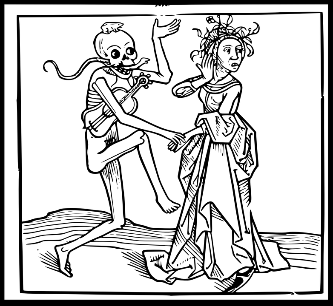 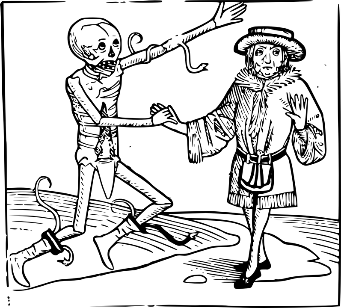 Suspecting that we both were in a house. Where the infectious pestilence did reign,Sealed up the doors and would not let us forth.Friar John talks of an infectious disease and was quarantined in a house that he had been visiting. 	Compare and order the death rate of infectious diseases that affected Verona around and after when Romeo and Juliet was set. DiseaseYearApproximate Deaths in VeronaCompare the death rate (Write 1st, 2nd, 3rd… 1st is the largest)Write the number in words Bubonic plague1346–1353984Influenza pandemic1510809Influenza pandemic1557–59911Italian plague1629–1631897Naples Plague1656860Sicily plague epidemic1743922